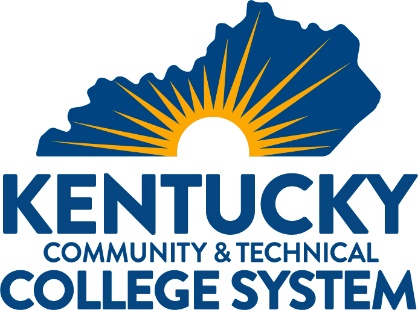 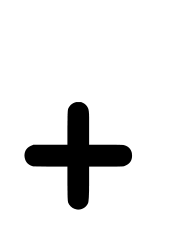 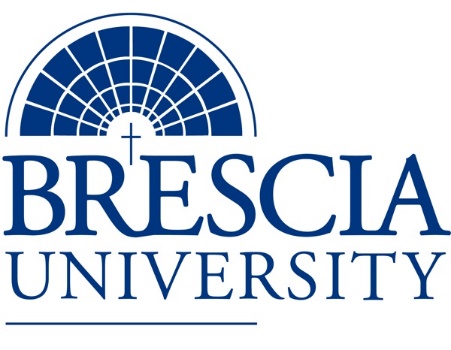 TRANSFER PATHWAY GUIDEAssociate of Applied Science to Bachelor in Integrated Studies Business Administration, ManagementOverviewCompletion of the following curriculum will satisfy the requirements for Associates of Applied Science at the Kentucky Community and Technical College System and leads to a Bachelor’s Degree at Brescia University. Admission RequirementsOfficial transcript from all schools attended.  Combined grade point of average of a 2.0 or higher.Degree RequirementsStudents can apply to Brescia University at: https://www.brescia.edu/apply/ For any questions or additional information on tuition, deadlines, or start dates, please email BUconnections@brescia.eduGeneral Transfer RequirementsBrescia University can accept up to 77 hours of transfer credit from KCTCS from their associate of applied science for courses where a student made a grade of C or above. KCTCS AAS TO BU’s Bachelor Degree CHECKLIST Kentucky Community and Technical College SystemCategory 1: KCTCS General Education Core Requirements (18 hours)*World History is required at Brescia University. If not taken at KCTCS, will need to be taken at Brescia. Category 2: KCTCS Technical and Support Component (45 hours)*Must be a General Education Quantitative Reasoning that is different from core Quantitative Reasoning selection.BRESCIA UNIVERSITYMajor Requirements for Integrated Studies, Emphasis in AccountingUpdated: {8-26-2020}KCTCS CourseCourse or CategoryCredits{Institution}
CourseCompletedMAT 110, MAT 150, or higherQuantitative Reasoning3Natural Sciences3ECO 201 or ECO 202Social/ Behavioral Sciences3Heritage/ Humanities*3ENG 101Written Communication3COM 181Basic Public Speaking3Subtotal General Education Core Courses18KCTCS CourseCourse or CategoryCredits{Institution}
CourseCompletedCIT 105 OR OST 105Introduction to Computers OR Introduction to Information Systems3ENG 102Writing II 3BAS 160Introduction to Business 3BAS 260Professional Development and Protocol 2 BAS 270Business Employability Seminar 1BAS 267Introduction to Business Law 3BAS 282 OR MKT 282Principles of Marketing3BAS 283 OR MGT 283Principles of Management 3ACC 201Financial Accounting 3ACC 202Managerial Accounting 3BAS 110 OR CIT 130 OR OST 240Worksheets in Business Applications OR Productivity Software OR Software Integration 3BAS 212Introduction to Financial Management OR Second Quantitative Reasoning Course* 3BAS 284Applied Management Skills3Management and/or Technical Courses with no more than 3 hours selected from Technical Courses.9Subtotal AAS Technical Courses45Brescia University CourseCourse NameCredits{Institution} CourseTaken at KCTCSEng 201Intro to Fiction3Spn 101GER Foreign Language3Drm 325Oral Interpretation (GER UD Fine Arts)3Eng 341 or 342GER UD Literature3Phl 346 Business Ethics (GER UD Philosophy)3Psy 105Intro to Psychology (GER Social Beh Sci)3Th 318Faith & Justice (GER UD Theology)3Acc 301Intermediate Accounting I3Acc 302Intermediate Accounting II3Acc 304Advanced Managerial Accounting3Acc 401Advanced Accounting3Acc 402Governmental and Nonprofit Accounting3Acc 404Federal Individual Taxation3Acc 410Auditing3IS 499Sr. Capstone (Final Paper Required)3SW 310 Social Issues and Diversity (UD Elective)3Mgt 308Organizational Behavior (Or another UD Elective)3Eco 201Principles of Economics I (or another Free Elective)3Eco 202Principles of Economics II (or another Free Elective)3Free Electives, if needed9Subtotal BRESCIA Credit Hours65Total Baccalaureate Degree Credit Hours128